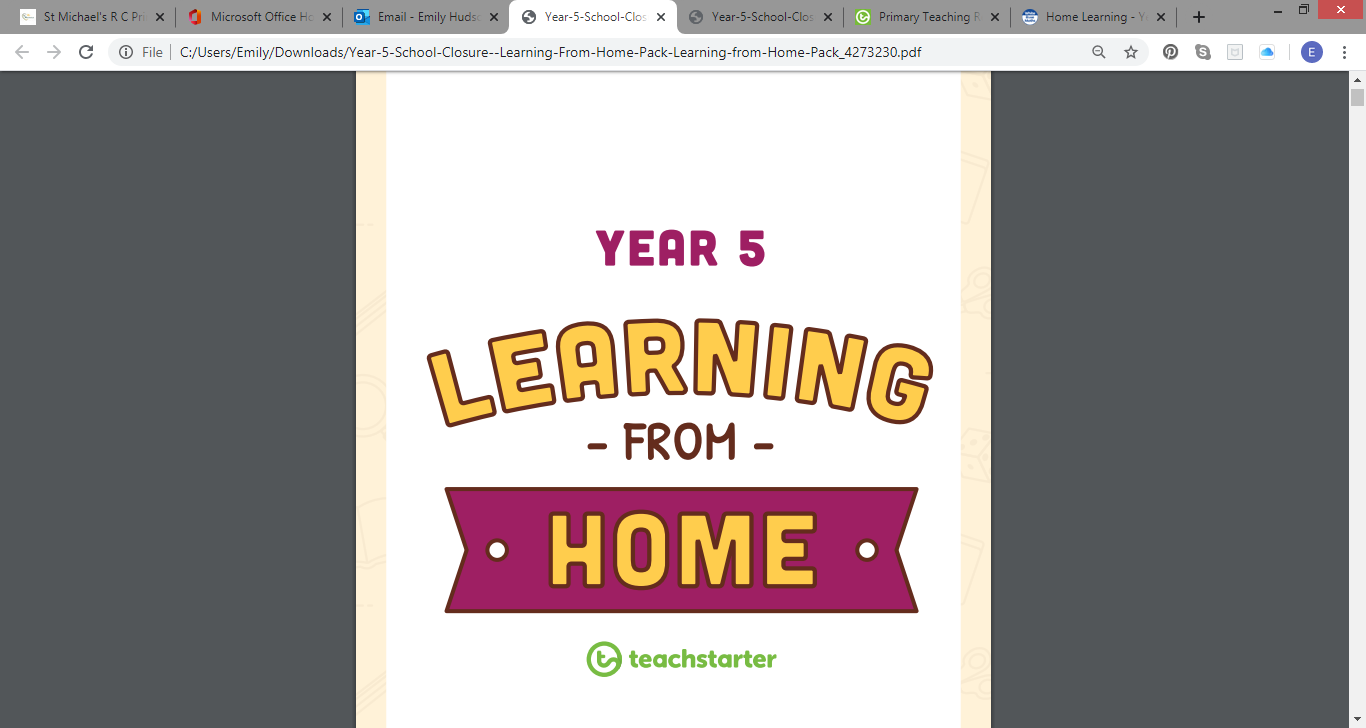 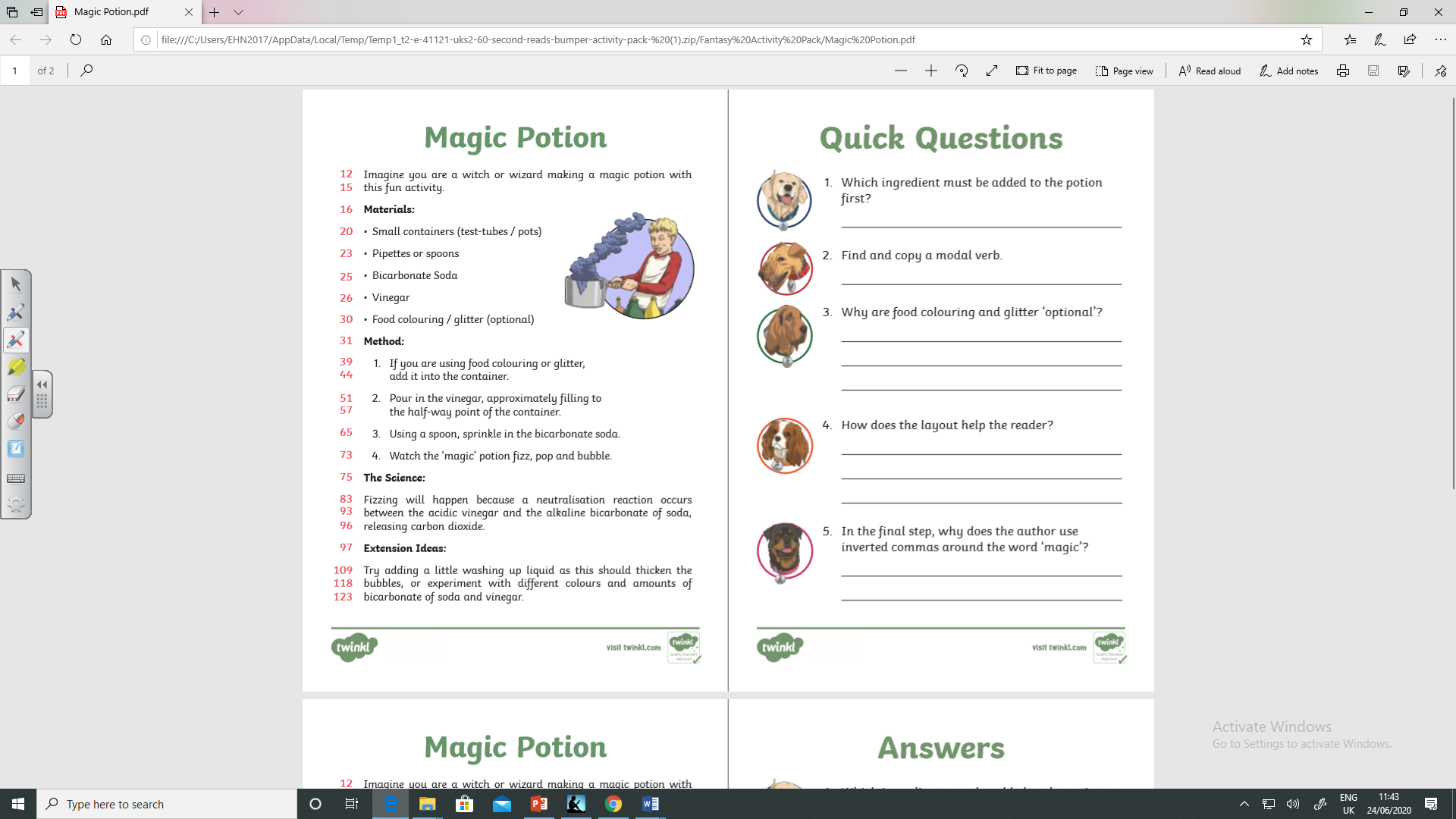 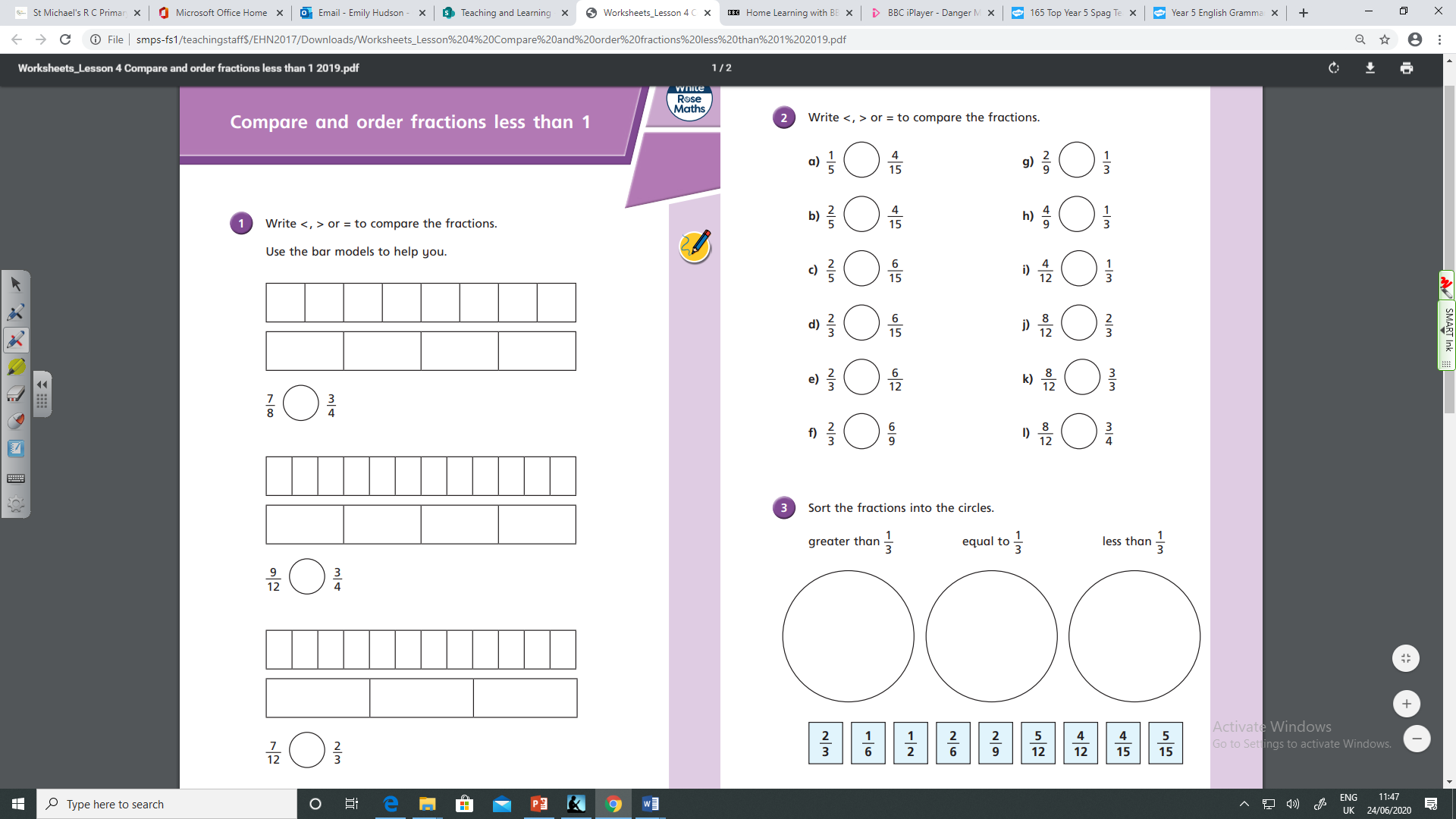 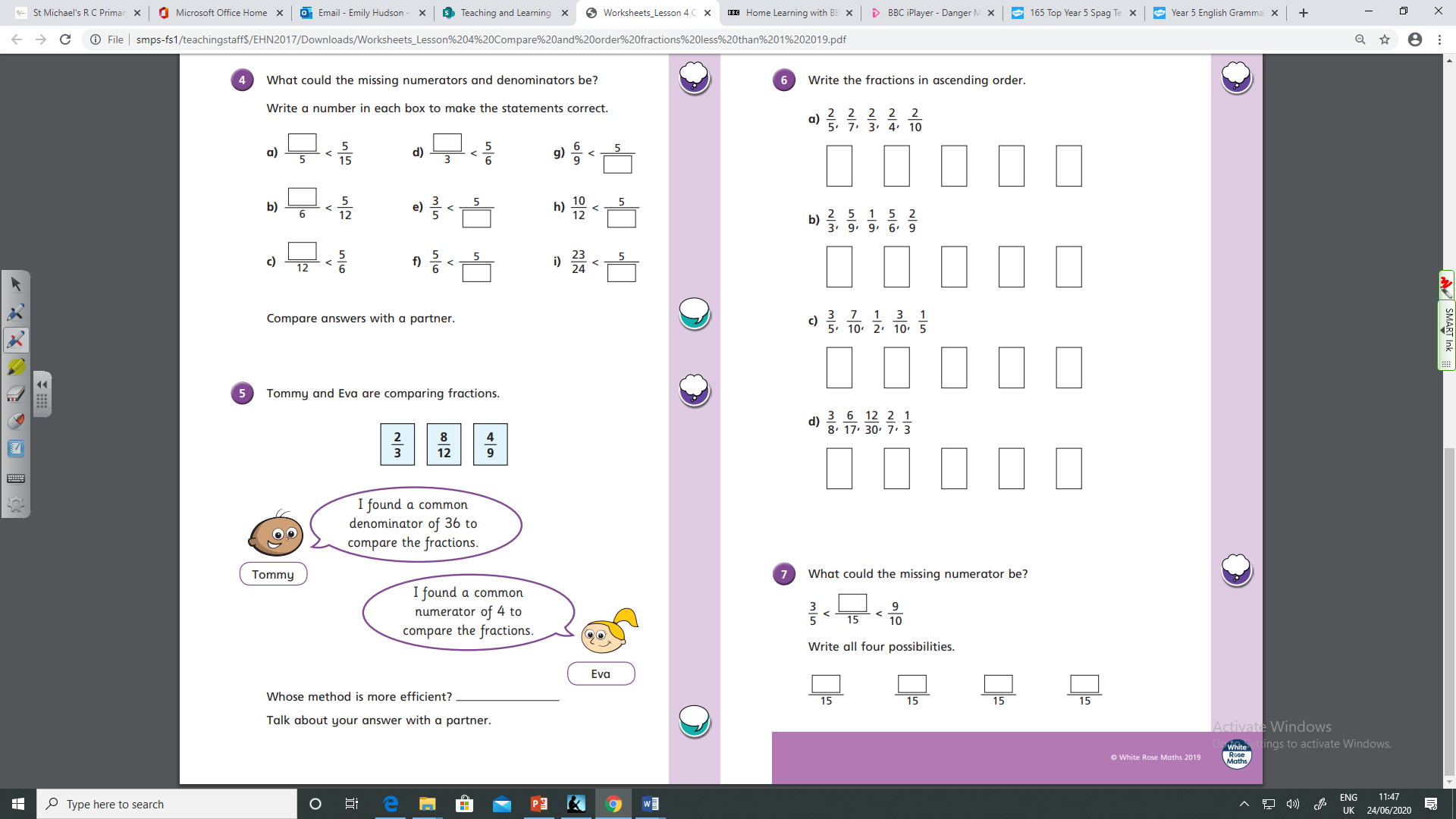 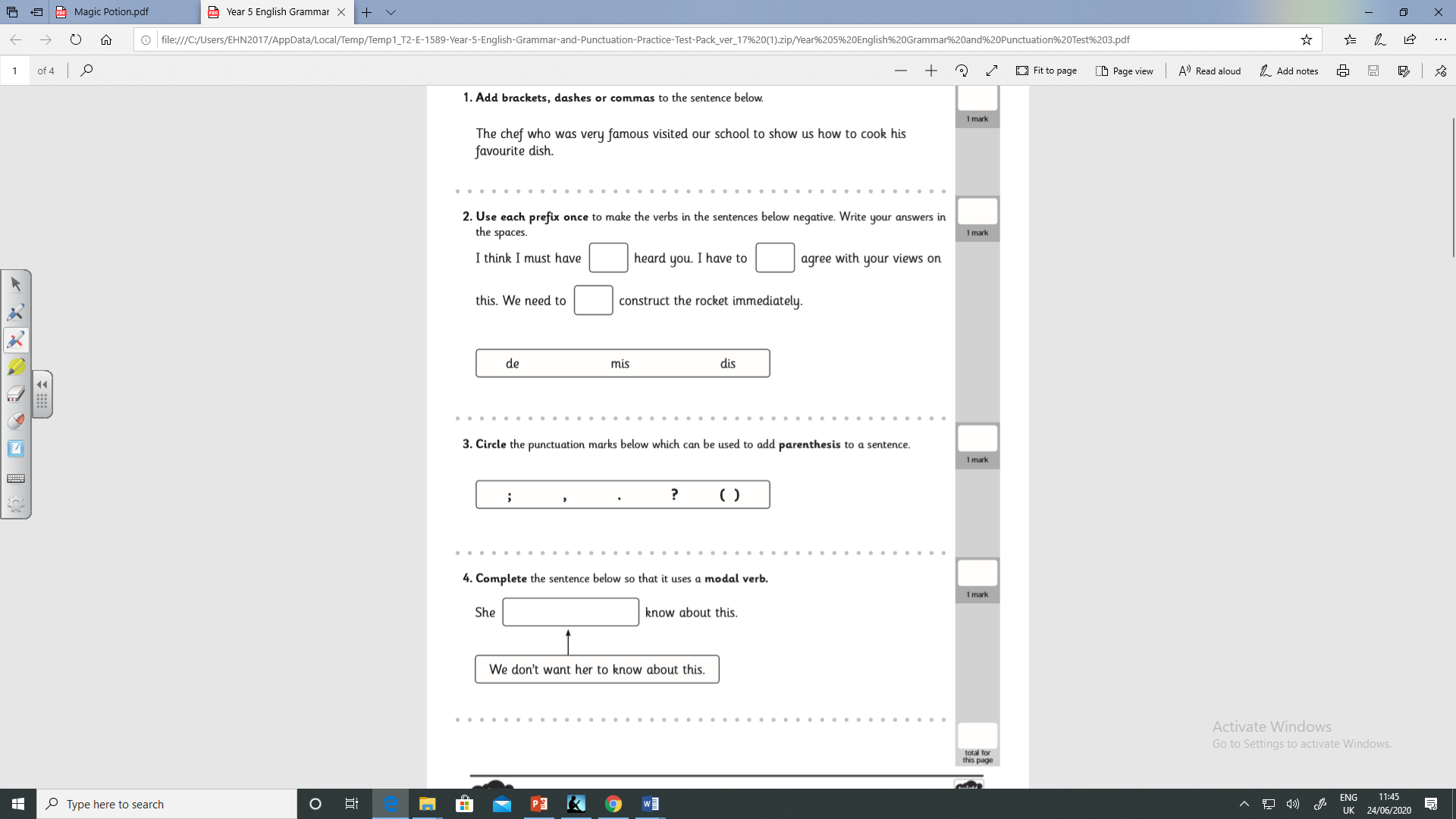 SubjectWeek 13English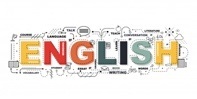 ComprehensionComplete the attached reading comprehension about the Magic Potion. Grammar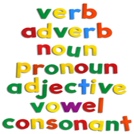 Grammar revisionTry the grammar challenges, which bring together some of the things you have been practising over the last weeks.Maths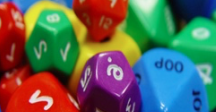 White rose hub: https://whiterosemaths.com/homelearning/year-5/Children should watch the daily videos and try the attached exercises for Week 4 Lesson 4 – Compare and order fractions.Discussion point with your family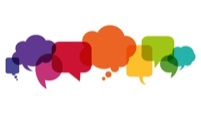 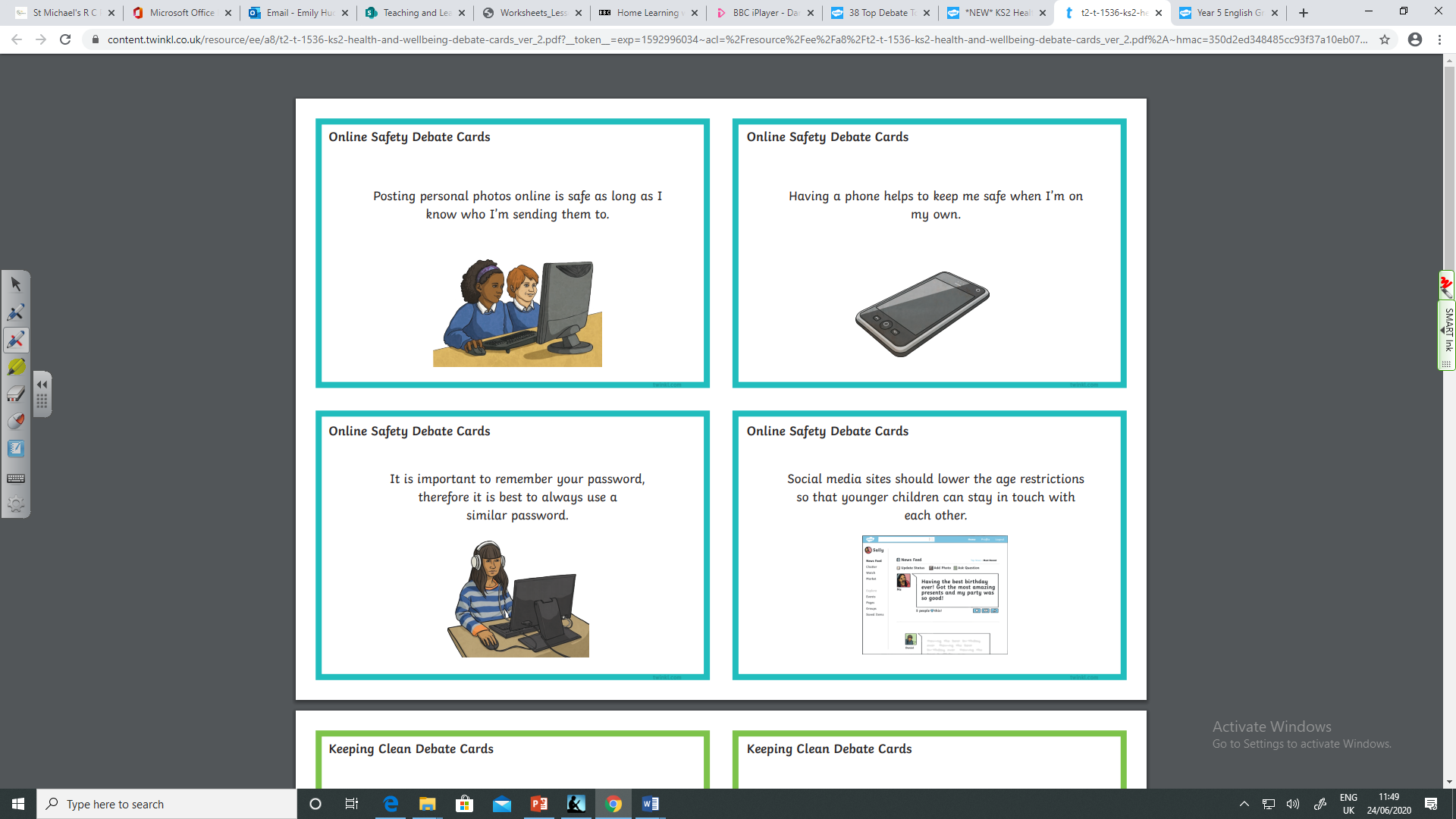 Do you always agree?If you would like access to the answers sheets then please email enquiries@st-michaels.schoolIf you would like access to the answers sheets then please email enquiries@st-michaels.school